МУГУНСКОЕ СЕЛЬСКОЕ ПОСЕЛЕНИЕПеречень проектов народных инициатив в 2016 годуПеречень проектов народных инициатив в 2016 годуПеречень проектов народных инициатив в 2016 годуПеречень проектов народных инициатив в 2016 годуПеречень проектов народных инициатив в 2016 годуПеречень проектов народных инициатив в 2016 годуПеречень проектов народных инициатив в 2016 годуПеречень проектов народных инициатив в 2016 годуПеречень проектов народных инициатив в 2016 годуМугунское сельское поселениеМугунское сельское поселениеМугунское сельское поселениеМугунское сельское поселениеМугунское сельское поселениеМугунское сельское поселениеМугунское сельское поселениеМугунское сельское поселениеМугунское сельское поселение№ п/пНаименование объекта и мероприятияСрок реализацииОбъем финансирования всего, рублейВ том числе из:В том числе из:№ п/пНаименование объекта и мероприятияСрок реализацииОбъем финансирования всего, рублейобластного бюджета, рублейместного бюджета, рублейНаименование пункта статьи ФЗ от 06.10.2003 г.№ 131-ФЗ «Об общих принципах организации местного самоуправления в Российской Федерации»Фото ДОФото ПОСЛЕ123456781Приобретение противопожарного инвентаря (огнетушители,пожарные рукава, сетка,напорные рукова).Опашка противопожарных минерализованных полос для обеспечения противопожарной безопасности населения Мугунского сельского поселениядо 30 декабря
2016 года99 000,0099 000,000,0014.1.9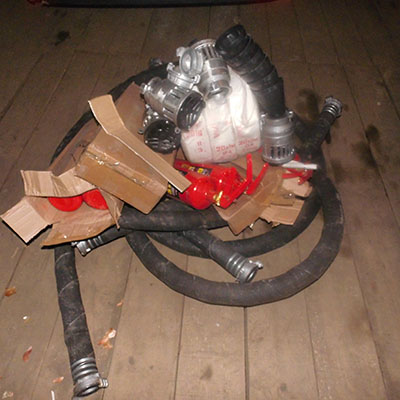 2Приобретение глубинного насоса для замены на водонапорной башне в с.Мугун, ул.Ленина 22а.до 30 декабря 2016 года40 000,0040 000,000,0014.1.43Приобретение светильников для устройства уличного освещения в с.Мугун, в количестве 10 штук, установка собственными силами без привлечения бюджетных средствдо 30 декабря 2016 года35 000,0035 000,000,0014.1.194Ремонт водонапорной башни в с.Мугун, ул.Ленина 22а (замена шифера, наружная обшивка с утеплением, замена э/проводки)до 30 декабря 2016 года99 053,0085 400,0013 653,0014.1.4Итого:Итого:Итого:273 053,00259400,0013653,00